Проверка Ассигнований на новый годЗайти в базу бюджета на новый (2020 год). Для этого в Бюджет-Смарте в настройках 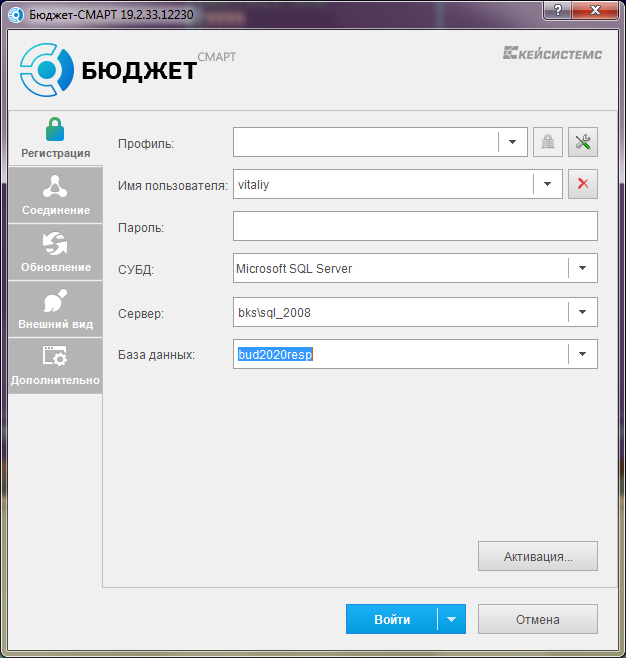 Указать базу bud2020resp (первый раз нужно исправить руками).При  работе через WEB-Бюджет в браузере перейти по ссылке http://minfin01-maykop.ru/wb2020В программе открыть документАРМ Веб \ Роспись, Лимиты  (Черновики) \ Черновик - Бюджетная роспись (расходы)Проверить имеющиеся Ваши документы и наложить ЭЦП два раза (ЭЦП Главного бухгалтера и Руководителя)После того, как Кураторы Министерства финансов наложат свою ЭЦП Будут сформированы документыДЛЯ ГРБСАРМ Веб \ Роспись, Лимиты  (Черновики) \ Черновик - Сводная бюджетная роспись А так же для всех бюджетополучаетелей ГРБСам нужно будетАРМ Веб \ Роспись, Лимиты  (Черновики) \ Черновик - Сводная бюджетная роспись И